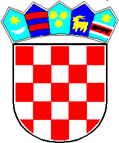 REPUBLIKA HRVATSKAVARAŽDINSKA ŽUPANIJAOPĆINA SVETI ĐURĐOPĆINSKO VIJEĆE KLASA: 363-05/23-02/1URBROJ: 2186-21-02-23-1Sveti Đurđ, 17.8.2023. godine Na temelju članka 22. Statuta Općine Sveti Đurđ („Službeni vjesnik Varaždinske županije“ broj 30/21., 18/23.) i članka 10. Odluke o komunalnom doprinosu („Službeni vjesnik Varaždinske županije“ broj 15/19., 141/22.), Općinsko vijeće Općine Sveti Đurđ na svojoj 24. sjednici održanoj dana 17.8.2023. godine donosi sljedeću O D L U K U o djelomičnom oslobođenju od plaćanja komunalnog doprinosaČlanak 1.Utvrđuje se da je trgovačko društvo PERUTNINA PTUJ - PIPO d.o.o. ČAKOVEC, Ind.zona Istok, Rudolfa Steinera 7, Čakovec, OIB: 07977096210, obveznik plaćanja komunalnog doprinosa za izgradnju građevine gospodarske namjene (proizvodno poslovna) građevina 2.a skupine – kompleks farme za tov pilića, na postojećoj građevnoj čestici čk.br. 800, k.o. Komarnica Ludbreška, ukupnog obujma 72.789,83 m3 prema podacima iz Glavnog projekta IPK-12/21, u ukupnom iznosu od 145.579,66 EUR. Članak 2.Ovom Odlukom trgovačko društvo PERUTNINA PTUJ – PIPO d.o.o. ČAKOVEC, Ind.zona Istok, Rudolfa Steinera 7, Čakovec, OIB: 07977096210, se sukladno članku 10. Odluke o komunalnom doprinosu („Službeni vjesnik Varaždinske županije“ broj 15/19., 141/22.) djelomično oslobađa od obveze plaćanja komunalnog doprinosa u iznosu od 7.278,98 EUR, odnosno 5% od utvrđene obveze, te komunalni doprinos nakon djelomičnog oslobođenja iznosi 138.300,68 EUR. Članak 3.Za provedbu ove Odluke zadužuje se Jedinstveni upravni odjel Općine Sveti Đurđ.  Članak 4.Ova Odluka stupa na snagu osmog dana od dana objave u „Službenom vjesniku Varaždinske Županije“. Predsjednik Općinskog vijeća Općine Sveti ĐurđDamir Grgec 